Stagione Sportiva 2022/2023Comunicato Ufficiale N° 175 (Coppe) del 10/03/2023SOMMARIOSOMMARIO	1COMUNICAZIONI DELLA F.I.G.C.	1COMUNICAZIONI DELLA L.N.D.	1COMUNICAZIONI DEL COMITATO REGIONALE	1Modifiche al programma gare del 15/03/2023	1Modifiche al programma gare del 22/03/2023	1NOTIZIE SU ATTIVITÀ AGONISTICA	1COMUNICAZIONI DELLA F.I.G.C.COMUNICAZIONI DELLA L.N.D.COMUNICAZIONI DEL COMITATO REGIONALECOPPA ITALIA PROMOZIONEGARA DI FINALEAlla luce delle variazioni delle gare di semifinale si comunica che la gara di finale verrà disputata sabato 22.04.2023 ora ufficiale in campo da determinare.Modifiche al programma gare del 15/03/2023COPPA MARCHE PRIMA CATEGORIACon riferimento a quanto pubblicato nel CU n. 174 del 09.03.2023 la gara CASTELBELLINO CALCIO/CINGOLANA SAN FRANCESCO è posticipata a mercoledì 22.03.2023 ore 20,00.Modifiche al programma gare del 22/03/2023COPPA ITALIA PROMOZIONEVisti gli accordi societari la gara ATLETICO CENTOBUCHI/CIVITANOVESE CALCIO è posticipata a mercoledì 29.03.2023 ore 19,30, stadio “Tommolini” di Martinsicuro.NOTIZIE SU ATTIVITÀ AGONISTICACOPPA ITALIA PROMOZIONERISULTATIRISULTATI UFFICIALI GARE DEL 08/03/2023Si trascrivono qui di seguito i risultati ufficiali delle gare disputateGIUDICE SPORTIVOIl Giudice Sportivo Avv. Agnese Lazzaretti, con l'assistenza del segretario Angelo Castellana, nella seduta del 10/03/2023, ha adottato le decisioni che di seguito integralmente si riportano:GARE DEL 8/ 3/2023 PROVVEDIMENTI DISCIPLINARI In base alle risultanze degli atti ufficiali sono state deliberate le seguenti sanzioni disciplinari. DIRIGENTI I AMMONIZIONE DIFFIDA ALLENATORI SQUALIFICA FINO AL 22/ 3/2023 Per comportamento non regolamentare. CALCIATORI ESPULSI SQUALIFICA PER UNA GARA EFFETTIVA CALCIATORI NON ESPULSI SQUALIFICA PER UNA GARA EFFETTIVA PER RECIDIVITA' IN AMMONIZIONE (II INFR) III AMMONIZIONE DIFFIDA I AMMONIZIONE DIFFIDA 		IL SEGRETARIO 				IL GIUDICE SPORTIVO                     F.to Angelo Castellana				 F.to Agnese LazzarettiLe ammende irrogate con il presente comunicato dovranno pervenire a questo Comitato entro e non oltre il 20/03/2023.Pubblicato in Ancona ed affisso all’albo del C.R. M. il 10/03/2023.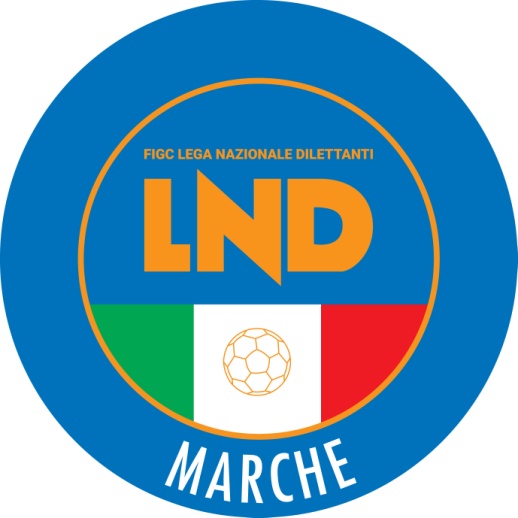 Federazione Italiana Giuoco CalcioLega Nazionale DilettantiCOMITATO REGIONALE MARCHEVia Schiavoni, snc - 60131 ANCONACENTRALINO: 071 285601 - FAX: 071 28560403sito internet: www.figcmarche.it                         e-mail: crlnd.marche01@figc.itpec: marche@pec.figcmarche.itAMELI GIAN MARCO(ATLETICO CENTOBUCHI) DI FRANCESCO GUIDO(ATLETICO CENTOBUCHI) BIANCHI ALESSANDRO(CAGLIESE CALCIO) BUCEFALO ALESSANDRO(CAGLIESE CALCIO) MARCONI ALESSANDRO(CIVITANOVESE CALCIO) PUPITA MATTEO(CAGLIESE CALCIO) GUERRERO NAHUEL JESUS(ATLETICO CENTOBUCHI) PIETROPAOLO GENNARO(ATLETICO CENTOBUCHI) RUSSI FABRIZIO(ATLETICO CENTOBUCHI) RAPAGNANI LORENZO(CIVITANOVESE CALCIO) ROMAGNOLI YURI(VIGOR CASTELFIDARDO-O ASD)   Il Segretario(Angelo Castellana)Il Presidente(Ivo Panichi)